PATIENT INFORMATION:Last Name______________________________________  First Name ____________________________Initial_______  Date of Birth____________________    Social Security Number ________________________        Gender____M _____FPhone_______________________ Street Address________________________________________________________City_______________________________________________  State_______________  Zip Code__________________REFERRING PHYSICIAN:Physician_______________________________________ Phone______________________Fax____________________Institution___________________________________________  Email________________________________________Street Address________________________________________________City________________________________________________  State_______________  Zip Code__________________Additional copies of the report to______________________________________________________________________INSURANCE INFORMATION: Bill Submitting Institution                                  Bill Patient  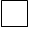 Primary insurance_______________________________________________ Phone_____________________________Street Address_______________________________________________City________________________________________________ State_________________ Zip Code ________________Policy holder’s name___________________________________ Social Security #_______________________________ID#______________  Group Name_________________ Group Number________________Effective date____________Secondary insurance_______________________________________________ Phone___________________________Street Address_______________________________________________City________________________________________________ State_________________ Zip Code ________________Policy holder’s name___________________________________ Social Security #________________________________ID#______________  Group Name_________________ Group Number_________________ Effective date___________MEDICARE/MEDICAID:Medicare Number________________________  Effective date______________________Medicaid Number________________________  Effective date (from)___________ (to)___________________